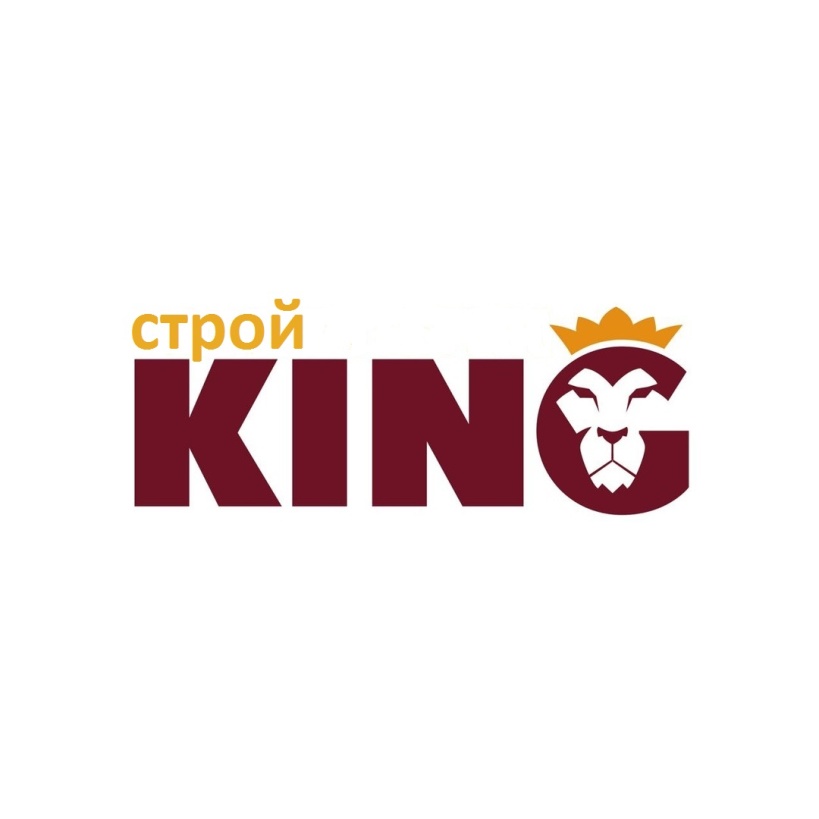 
Направление работы нашей компании, комплексная поставка стройматериалов по низким ценам. Большой выбор ассортимента нашей продукции.
Поставим весь ассортимент товаров от гвоздей до плит перекрытия.​Продажа стройматериалов – главное направление, которым занимается компания в течение продолжительного периода. Учитывая такой важный фактор для клиентов как удобство, доставка производится в любую точку России.Доставка стройматериалов производиться автотранспортом и Ж/Д от нашей компании.
1) Компания ООО “СтройКинг” занимается оптовыми поставками стройматериалов под ключ.
2)Мы продаём услугу, а именно качество клиенту.
a)Вы экономите на доставке стройматериалов, потому что у нас есть всё  по вашему запросу.
b)Вы экономите время на поиск контрагента, а так же его проверке. Вам не нужно искать отдельных поставщиков различных товаров.
с)Мы конкурентоспособны по ценам, так как у нас есть выходы на эксклюзивных оптовых поставщиков, а так же мы являемся официальными дилерами на четырёх заводах.